«О бюджете сельского поселения Горьковский сельсовет муниципального района   Кушнаренковский район   Республики Башкортостанна 2018 год и на плановый период 2019 и 2020 годовСовет сельского поселения Горьковский сельсовет  муниципального района Кушнаренковский Республики Башкортостан РЕШИЛ:1. Утвердить  основные характеристики бюджета сельского поселения Горьковский сельсовет муниципального района Кушнаренковский район  Республики Башкортостан (далее  бюджет сельского поселения) на 2018 год:прогнозируемый общий объем  доходов бюджета сельского поселения в сумме 2225,6 тыс. рублей. общий объем расходов бюджета сельского поселения в сумме 2225,6тыс. рублей.Установить  предельный объем муниципального долга на 2018 год в сумме 10 тыс. рублей.Установить верхний предел муниципального долга на 1 января 2019 года в сумме 10 тыс. рублей, в том  числе верхний предел муниципального долга  по муниципальным гарантиям в сумме 10 тыс. рублей.2.Утвердить перечень главных администраторов доходов бюджета сельского поселения и закрепить за ними  основные источники доходов бюджета сельского поселения  согласно приложению № 1 к настоящему решению.3.Утвердить перечень главных администраторов источников финансирования дефицита бюджета сельского поселения и закрепить за ними основные источники финансирования дефицита бюджета  сельского поселения  согласно приложению   № 2 к настоящему решению.4. Установить в бюджете сельского поселения в 2018 году и на плановый период 2019 и 2020 годов поступления доходов по основным источникам согласно приложению № 3 к настоящему решению.5. Утвердить в пределах сумм, установленных решением, распределение расходов бюджета сельского поселения по разделам и подразделам, функциональной классификации расходов бюджетов Российской Федерации на 2018 год и на плановый период 2019 и 2020 годов согласно приложению № 4 к настоящему решению.6. Утвердить распределение расходов по главным распорядителям средств бюджета сельского поселения на 2018 год и на плановый период 2019 и 2020 годов в соответствии с ведомственной структурой расходов бюджета поселения согласно приложению № 5 к настоящему решению.7. Установить, что нормативные правовые акты, увеличивающие расходы сверх утвержденных в бюджете сельского поселения на 2018 год бюджетных назначений, а также сокращающие его доходную базу, подлежат исполнению в 2018 году при изыскании дополнительных источников доходов бюджета сельского поселения и (или) сокращении расходов по конкретным экономическим статьям.Проекты нормативных правовых актов, требующие финансирования за счет средств бюджета сельского поселения  сверх расходов, утвержденных бюджетом, либо сокращающие его доходную базу, вносятся только при одновременном внесении предложений о дополнительных источниках доходов бюджета сельского поселения и (или) сокращении расходов по конкретным экономическим статьям.8. Установить, что финансирование расходов бюджета  сельского поселения в 2018 году осуществляется в пределах фактически поступивших доходов.9. Предоставить главе администрации сельского поселения Горьковский сельсовет муниципального района Кушнаренковский  район Республики Башкортостан в ходе исполнения настоящего  решения право вносить изменения в:ведомственную структуру расходов бюджета сельского поселения -   в случае передачи полномочий по финансированию отдельных учреждений, мероприятий или видов расходов;ведомственную, функциональную и экономическую структуры расходов бюджета сельского поселения путем уменьшения ассигнований на сумму, израсходованную получателями бюджетных средств незаконно или не по целевому назначению, - по предписаниям контрольных органов;ведомственную, функциональную и экономическую структуры расходов бюджета сельского поселения - в случае образования в ходе исполнения бюджета сельского поселения на 2018 год экономии по отдельным статьям экономической классификации расходов бюджетов Российской Федерации;ведомственную, функциональную и экономическую структуры расходов бюджета сельского поселения - в случае обращения о взыскании на средства бюджета сельского поселения по денежным обязательствам получателей бюджетных средств на основании исполнительных листов судебных органов;ведомственную, функциональную и экономическую структуры расходов бюджета сельского поселения - на суммы средств, выделяемых за счет средств резервного фонда;в иных случаях, установленных бюджетным законодательством.10. Установить, что заключение и оплата получателями бюджетных средств обязательств по договорам, исполнение которых осуществляется за счет средств бюджета сельского поселения, производятся в пределах утвержденных им бюджетных ассигнований в соответствии с ведомственной, функциональной и экономической структурами расходов бюджета.Принятые получателями бюджетных средств обязательства, вытекающие из договоров, исполнение которых осуществляется за счет средств бюджета сельского поселения, сверх утвержденных им бюджетных ассигнований, не подлежат оплате за счет средств бюджета сельского поселения на текущий финансовый год.11. Установить, что нормативные правовые акты, частично (не в полной мере) обеспеченные источниками финансирования, применяются в пределах средств, утвержденных в бюджете сельского поселения.12.Администрации сельского поселения Горьковский сельсовет муниципального района Кушнаренковский  район Республики Башкортостан установить контроль за исполнением бюджета сельского поселения на 2018 год, полным поступлением платежей и налогов в бюджет, целевым и эффективным использованием бюджетных средств.13. Администрация сельского поселения Горьковский сельсовет муниципального района Кушнаренковский район Республики Башкортостан не вправе принимать в 2018 году решения, приводящие к увеличению численности работников учреждений и организаций бюджетной сферы.14. Включить в бюджет сельского поселения расходы по формированию резервного фонда в сумме 5 тыс.рублей.15.Предложить председателю Совета сельского поселения Горьковский сельсовет муниципального района Кушнаренковский  район Республики Башкортостан и поручить администрации сельского поселения Горьковский сельсовет муниципального района Кушнаренковский  район Республики Башкортостан издавать свои нормативные правовые акты в соответствии с настоящим решением. 16. Данное решение вступает в силу с 1 января и действует по 31 декабря 2018 года и подлежит обнародованию  после его принятия и подписания в установленном порядке.Глава сельского поселенияГорьковский  сельсовет муниципального района Кушнаренковский район           Республики Башкортостан                                           Д.И.Шарафеев  Перечень главных администраторов доходов бюджета сельского поселения Горьковский сельсовет муниципального района Кушнаренковский район  Республики Башкортостан<1> В части доходов, зачисляемых в бюджет сельского поселения  Горьковский сельсовет Кушнаренковский район Республики Башкортостан в пределах компетенции главных администраторов доходов бюджета поселения  Горьковский сельсовет Кушнаренковский район Республики Башкортостан.<2> Администраторами доходов бюджета сельского поселения  Горьковский сельсовет Кушнаренковский район Республики Башкортостан по подстатьям,  статьям, подгруппам группы доходов «2 00 00000 00 – безвозмездные поступления» в части доходов от возврата остатков субсидий, субвенций и иных межбюджетных трансфертов, имеющих целевое назначение, прошлых лет (в части доходов, зачисляемых в бюджет сельского поселения  Горьковский сельсовет Кушнаренковский район Республики Башкортостан) являются уполномоченные органы местного самоуправления поселения, а также созданные ими казенные учреждения, предоставившие соответствующие межбюджетные трансферты.Администраторами доходов бюджета сельского поселения  Горьковский сельсовет Кушнаренковский район Республики Башкортостан по подстатьям, статьям, подгруппам группы доходов «2 00 00000 00 – безвозмездные поступления» являются уполномоченные органы местного самоуправления поселения, а также созданные ими казенные учреждения, являющиеся получателями указанных средств.Глава сельского поселенияГорьковский  сельсовет муниципального района Кушнаренковский районРеспублики Башкортостан                                                Д.И.Шарафеев                     Приложение № 2                                                                                                      к решению Совета сельского поселенияГорьковский сельсовет муниципального района Кушнаренковский район Республики Башкортостан от 18  декабря 2017  г. №131                                                                            «О бюджете сельского поселения Горьковский сельсовет муниципального Района Кушнаренковский район Республики Башкортостан  на 2018 год и на плановый период 2019 и 2020годов»Перечень главных администраторов источников финансирования дефицита бюджета сельского поселения Горьковский сельсовет муниципального района Кушнаренковский район Республики БашкортостанГлава сельского поселенияГорьковский сельсовет муниципального района Кушнаренковский район Республики Башкортостан                                                Д.И.Шарафеев                  Приложение № 3                                                                                                      к решению Совета сельского поселенияГорьковский сельсовет муниципального района Кушнаренковский район Республики Башкортостан от 18 декабря 2017  г. № 131                                                                                     «О бюджете сельского поселения Горьковский сельсовет муниципального Района Кушнаренковский район Республики Башкортостан  на 2018 год и на плановый период 2019 и 2020 годов»Поступление доходов в бюджет сельского поселения Горьковский сельсовет муниципального района Кушнаренковский район Республики Башкортостан в 2018 году и на плановый период 2019 и 2020годов                                                                                                                       ( в тыс. руб )Глава сельского поселенияГорьковский сельсовет муниципального района Кушнаренковский район Республики Башкортостан                                                          Д.И.ШарафеевПриложение № 4                                                                                                      к решению Совета сельского поселенияГорьковский сельсовет муниципального района Кушнаренковский район Республики Башкортостан от 18  декабря 2017  г. №131                                                                                     «О бюджете сельского поселения Горьковский сельсовет муниципального Района Кушнаренковский район Республики Башкортостан  на 2018 год и на плановый период 2019 и 2020 годов»Распределение расходов сельского поселения Горьковский  сельсовет  муниципального района  Кушнаренковский район Республики Башкортостан на 2018год и плановый период 2019 и 2020 годов по разделам и подразделам классификации расходов бюджетов                                                                                                                                    (в тыс. рублях)Глава сельского поселенияГорьковский сельсовет муниципального района Кушнаренковский районРеспублики Башкортостан                                                                    Д.И.Шарафеев                                                                                                                                            Приложение № 5                                                                                                                к решению Совета сельского поселенияГорьковский сельсовет муниципального района Кушнаренковский район Республики Башкортостан от 18  декабря 2017  г. № 131                                                                                     «О бюджете сельского поселения Горьковский сельсовет муниципального района Кушнаренковский район Республики Башкортостан  на 2018 год и на плановый период 2019 и 2020 годов»Ведомственная структура расходов  бюджета сельского поселения Горьковский сельсовет муниципального района Кушнаренковский район Республики Башкортостанна 2018 год и плановый период 2019 и 2020 годов                                                                                                                   ( в тыс. рублях)Глава сельского поселенияГорьковский сельсовет муниципального района Кушнаренковский районРеспублики Башкортостан                                                                    Д.И.Шарафеев Башkортостан  РеспубликаһыКушнаренко районы муниципаль районыныңгорький ауыл советы ауыл  биләмәһе советы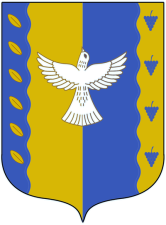 совет сельского поселения горьковский  сельсовет  муниципального  района Кушнаренковский районРеспублики БашкортостанЕгерме етенсе   сакырылышыДвадцать девятое заседаниеегерме  тугызынсы  ултырышыдвадцать седьмого  созыва                       KАРАР                                                                   «18»   декабрь   2017 й№ 131РЕШЕНИЕ«18»    декабря   2017 г.Приложение  № 1                                                                        к  решению Совета сельского поселения                                          Горьковский сельсовет муниципального района                                                                       Кушнаренковский район Республики Башкорстан от 18  декабря 2017 года №131                                                                         «О бюджете сельского поселения Горьковский сельсовет муниципального  района Кушнаренковский район Республики Башкортостан  на 2018 год и на плановый период 2019 и 2020 годов»Приложение  № __                                                                          решению Совета сельского (городского) поселения                                          _____________ сельсовет муниципального района                                                                       ______________район Республики Башкорстан от __  _______ 2013 года № ___                                                                            «О бюджете сельского (городского) поселения ________ сельсовет (город _____)  ________ района Республики Башкортостан  а 2014 год и на плановый период 2015 и 2016 годов»Код бюджетной классификации Российской Федерации  Код бюджетной классификации Российской Федерации  Наименование главного адми-нистра-торадоходов бюджета  поселения Наименование 123791Администрация сельского поселения Горьковский сельсовет муниципального района Кушнаренковский район Республики Башкортостан791 1 08 04020 01 0000 110Государственная пошлина за совершение нотариальных действий  должностными лицами органов местного самоуправления, уполномоченными в соответствии с законодательными актами Российской Федерации на совершение нотариальных действий7911 13 02995 10 0000 130Прочие доходы от компенсации затрат  бюджетов сельских поселений7911 16 23051 10 0000 140Доходы от возмещения ущерба при возникновении страховых случаев по обязательному страхованию гражданской ответственности, когда выгодоприобретателями выступают получатели средств бюджетов сельских поселений7911 16 23052 10 0000 140Доходы от возмещения ущерба при возникновении иных страховых случаев, когда выгодоприобретателями выступают получатели средств бюджетов сельских поселений7911 16 32000 10 0000 140 Денежные взыскания, налагаемые в возмещение ущерба, причиненного в результате незаконного или нецелевого использования бюджетных средств (в части бюджетов сельских поселений)7911 17 01050 10 0000 180Невыясненные поступления, зачисляемые в бюджеты сельских поселений7911 17 05050 10 0000 180Прочие неналоговые доходы бюджетов сельских поселений7912 00 00000 00 0000 000Безвозмездные поступления <1>Иные доходы бюджета сельского поселения Горьковский сельсовет муниципального района Кушнаренковский район  Республики Башкортостан, администрирование которых может осуществляться главными администраторами доходов бюджета сельского поселения Горьковский сельсовет муниципального района Кушнаренковский район  Республики Башкортостан в пределах их компетенции1 11 03050 10 0000 120Проценты, полученные от предоставления бюджетных кредитов внутри страны за счет средств бюджетов сельских поселений1 11 09015 10 0000 120Доходы от распоряжения правами на результаты интеллектуальной деятельности военного, специального и двойного назначения, находящимися в собственности сельских поселений1 11 09025 10 0000 120Доходы от распоряжения правами на результаты научно-технической деятельности, находящимися в собственности сельских поселений1 11 09045 10 0000 120Прочие поступления от использования имущества, находящегося в собственности сельских поселений (за исключением имущества муниципальных бюджетных и автономных учреждений,  а также имущества унитарных предприятий, в том числе казенных)1 12 04051 10 0000 120 Плата за использование лесов, расположенных на землях иных категорий, находящихся в  собственности сельских поселений, в части платы по договору купли-продажи лесных насаждений 1 12 04052 10 0000 120 Плата за использование лесов, расположенных на землях иных категорий, находящихся в  собственности сельских поселений, в части арендной платы  1 13 01995 10 0000 130Прочие доходы от оказания платных услуг (работ) получателями средств бюджетов сельских поселений1 13 02065 10 0000 130Доходы, поступающие в порядке возмещения расходов, понесенных в связи с эксплуатацией  имущества сельских поселений1 13 02995 10 0000 130Прочие доходы от компенсации затрат  бюджетов сельских поселений1 14 01050 10 0000 410Доходы от продажи квартир, находящихся в собственности сельских поселений1 14 03050 10 0000 410Средства от распоряжения и реализации конфискованного и иного имущества, обращенного в доходы сельских поселений (в части реализации основных средств по указанному имуществу)1 14 03050 10 0000 440Средства от распоряжения и реализации конфискованного и иного имущества, обращенного в доходы сельских поселений (в части реализации материальных запасов по указанному имуществу)1 14 04050 10 0000 420Доходы от продажи нематериальных активов, находящихся в собственности сельских поселений1 15 02050 10 0000 140Платежи, взимаемые органами местного самоуправления (организациями) сельских поселений за выполнение определенных функций1 16 23051 10 0000 140Доходы от возмещения ущерба при возникновении страховых случаев по обязательному страхованию гражданской ответственности, когда выгодоприобретателями выступают получатели средств бюджетов сельских поселений1 16 23052 10 0000 140Доходы от возмещения ущерба при возникновении иных страховых случаев, когда выгодоприобретателями выступают получатели средств бюджетов сельских поселений1 16 90050 10 0000 140Прочие поступления от денежных взысканий (штрафов) и иных сумм в возмещение ущерба, зачисляемые в бюджеты сельских поселений1 17 01050 10 0000 180Невыясненные поступления, зачисляемые в бюджеты сельских поселений1 17 05050 10 0000 180Прочие неналоговые доходы бюджетов сельских поселений2 00 00000 00 0000 000Безвозмездные поступления <1>, <2>код бюджетной классификации Российской Федерациикод бюджетной классификации Российской ФедерацииНаименование  главного администратора источников финансирования дефицита  бюджета муниципального районаадмини       стратораИсточников финансирования дефицита бюджета муниципального районаНаименование  главного администратора источников финансирования дефицита  бюджета муниципального района123791Администрация сельского поселения Горьковский сельсовет муниципального района Кушнаренковский район Республики Башкортостан79101 05 02 01 10 0000 510Увеличение прочих остатков денежных средств бюджета поселения 79101 05 02 01 10 0000 610Уменьшение прочих остатков денежных средств бюджета поселенияКОДНаименование групп, подгрупп, статей, подстатей, элементов, программ, кодов экономической классификации доходовСуммаСуммаСуммаКОДНаименование групп, подгрупп, статей, подстатей, элементов, программ, кодов экономической классификации доходов201820192020ВСЕГО2225,602123,002096,601000000000 0000 000ДОХОДЫ1116,301113,001083,001010200001 0000 110Налог на доходы физических лиц19,0020,0021,001010201001 0000 110Налог на доходы с физических лиц с доходов, источником которых является налоговый агент, за исключением доходов, в отношении которых исчисление и уплата налога осуществляются в соответствии со статьями 227, 227.1 и 228 Налогового кодекса Российской Федерации.19,0020,0021,001050000000 0000 000Налоги на совокупный доход3,004,005,001050301001 0000 110Единый сельскохозяйственный налог3,004,005,001060000000 0000 000Налоги на имущество1037,301027,00990,001060103010 0000 110Налог на имущество физических лиц, взимаемый по ставкам, применяемым к объектам налогообложения, расположенным в границах сельских поселений35,0037,0040,001060603310 0000 110Земельный налог с организаций, обладающих земельным участком, расположенным в границах сельских поселений300,00310,00330,001060604310 0000 110Земельный налог с физических лиц, обладающих земельным участком, расположенным в границах сельских поселений702,30680,00620,001080000000 0000 000Государственная пошлина2,002,002,001080402001 0000 110Государственная пошлина за совершение нотариальных действий должностными лицами  органов местного самоуправления, уполномоченными в соответствии с законодательными актами Российской Федерации на совершение нотариальных действий2,002,002,001170000000 0000 000Прочие неналоговые доходы55,0060,0065,001170505010 0000 180Прочие неналоговые доходы бюджетов сельских поселений55,0060,0065,002000000000 0000 000БЕЗВОЗМЕЗДНЫЕ ПОСТУПЛЕНИЯ1109,301010,001013,602023511810 0000 151Субвенции бюджетам сельских поселений на осуществление первичного воинского учета на территориях, где отсутствуют военные комиссариаты77,378,081,62024999910 7502 151Прочие межбюджетные трансферты, передаваемые, передаваемые бюджетам сельских поселений500,00500,00500,002024999910 7503 151Межбюджетные трансферты, передаваемые бюджетам на осуществление дорожной деятельности в границах  сельских поселений100,000,000,0020215001100000151Дотация бюджетам сельских поселений на выравнивание бюджетной обеспеченности432,00432,00432,00Наименование расходовРз ПрСуммаСуммаСуммаНаименование расходовРз Пр201820192020ВСЕГО2225,62123,02096,6Общегосударственные вопросы01001372,301336,301344,00Глава администрации 0102486,00491,00496,00Администрация 0104881,30840,30843,00Резервные фонды01115,005,005,00Национальная оборона020077,3078,0081,60Субвенция  на осуществление воинского учета 020377,3078,0081,60Жилищно - коммунальное хозяйство 0500327,00369,70332,00Благоустройство (республиканский бюджет)0503250,00250,00250,00Благоустройство (местный бюджет)050377,00119,7082,00Национальная экономика 0400360,00250,00250,00Дорожное хозяйство (республ. бюджет)0409250,00250,00250,00Дорожное хозяйство (районный бюджет)0409100,00Другие вопросы в области нац.экономики (выполнение муниципальных программ)041210,00МБТ общего характера бюджетам бюджетной системы РФ140089,0089,0089,00Прочие МБТ (доплата к муниц пенсии)140389,0089,0089,00НаименованиеГлаваРз ПРЦСВРСуммаСуммаСуммаНаименованиеГлаваРз ПРЦСВР201820192020ВСЕГО2225,62123,02096,6Администрация сельского поселения Горьковский сельсовет муниципального района Кушнаренковский район Республики Башкортостан79101001372,301336,301344,00Глава сельского поселения791010202030121486,00491,00496,00Администрация791010402040121881,30840,30843,00Резервный фонд7910111075008705,005,005,00Национальная оборона791020077,3078,0081,60Субвенция на осуществление воинского учета79102035118012177,3078,081,6Жилищно-коммунальное хозяйство7910500327,00369,70332,00Благоустройство (республиканский бюджет)791050374040244250,00250,00250,00Благоустройство 79105030605024477,00119,7082,00Национальная экономика7910400360,00250,00250,00Дорожное хозяйство (респ бюджет)791040974040244250,00250,00250,00Дорожное хозяйство791040903150244100,00Другие вопросы в области национальной экономики(выполнение муниципальных программ)79104120333024410,00МБТ общего характера бюджетам бюджетной системы РФ791140089,0089,0089,00Прочие МБТ (доплата к муниц пенсии)79114037400054089,0089,0089,00